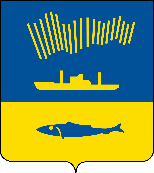 АДМИНИСТРАЦИЯ ГОРОДА МУРМАНСКАП О С Т А Н О В Л Е Н И Е 07.06.2019                                                                                                        № 1987В соответствии со статьей 17 Федерального закона от 06.10.2003                         № 131-ФЗ «Об общих принципах организации местного самоуправления в Российской Федерации», Уставом муниципального образования город Мурманск, положением о комиссии по рассмотрению заявлений и принятию решений о включении молодых и многодетных семей в списки получателей социальной выплаты, утвержденным постановлением администрации города Мурманска от 30.09.2014 № 3181, п о с т а н о в л я ю: 1. Внести в приложение к постановлению администрации города Мурманска от 09.11.2017 № 3582 «Об утверждении состава комиссии по рассмотрению заявлений и принятию решений о включении молодых и многодетных семей в списки получателей социальной выплаты»                           (в ред. постановлений от 01.03.2018 № 519, от 16.01.2019 № 56) следующие изменения:1.1. Исключить из состава комиссии по рассмотрению заявлений и принятию решений о включении молодых и многодетных семей в списки получателей социальной выплаты Лимонова Юрия Романовича и Овдиенко Елену Георгиевну.1.2. Включить в состав комиссии по рассмотрению заявлений и принятию решений о включении молодых и многодетных семей в списки получателей социальной выплаты:- Мазилкину Ирину Валентиновну – депутата Совета депутатов города Мурманска – членом комиссии (по согласованию);- Пустовалову Ольгу Анатольевну – главного специалиста юридического отдела администрации города Мурманска - членом комиссии.1.3. Слова:заменить словами:2. Отделу информационно-технического обеспечения и защиты информации администрации города Мурманска (Кузьмин А.Н.) разместить настоящее постановление на официальном сайте администрации города Мурманска в сети Интернет.3. Контроль за выполнением настоящего постановления возложить на заместителя главы администрации города Мурманска Синякаева Р.Р.Временно исполняющий полномочияглавы администрации города Мурманска                               А.Г. Лыженков«Овдиенко Елены Георгиевны– Лузановым Александром Константиновичем– консультантом юридического отдела администрации города Мурманска»«Пустоваловой Ольги Анатольевны– Лузановым Александром Константиновичем– консультантом юридического отдела администрации города Мурманска».